Keystone Valley Regional Fire DistrictP.O Box 180Pomeroy, PA 19367-0180Parkesburg Borough, West Sadsbury Township & Highland Township 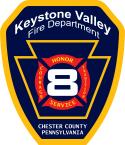 Recruitment Announcement Part-Time Position Position:		Fire District AdministratorReports to:		Fire District Commission BoardOpening Date: 07-01-2020Closing Date:   08-31-2020Schedule: Flexible - Hours to be determined upon interviewPay Rate: To be negotiated with Board GENERAL SUMMARY:The Fire District Administrator (FDA) shall serve as the Liaison for the District.  The fundamental reason this position exists is to assure operational direction, management and delivery of high-quality Emergency Services to the Municipalities of the Fire District.  The FDA provides the District’s strategic direction, leads the operational and administrative function, and is the day to day liaison between the Fire District and the Emergency Service Providers. These duties and responsibilities are carried out under the governance of the Fire District Commission. Please remit your resumes to kvrfd@kvfd8.com or PO Box 180 Pomeroy, PA 19365 C/O District Representatives by August 31, 2020.